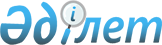 Екібастұз қалалық мәслихатының 2018 жылғы 23 қаңтардағы № 220/26 "Әлеуметтік көмек көрсетудің, оның мөлшерлерін белгілеудің және Екібастұз қаласы мұқтаж азаматтардың жекелеген санаттарының тізбесін айқындаудың қағидаларын бекіту туралы" шешiмiне өзгеріс енгiзу туралы
					
			Күшін жойған
			
			
		
					Павлодар облысы Екібастұз қалалық мәслихатының 2023 жылғы 25 шілдедегі № 42/5 шешімі. Павлодар облысының Әділет департаментінде 2023 жылғы 2 тамыздағы № 7375-14 болып тіркелді. Күші жойылды - Павлодар облысы Екібастұз қалалық мәслихатының 2023 жылғы 13 қазандағы № 79/8 шешімімен
      Ескерту. Күші жойылды - Павлодар облысы Екібастұз қалалық мәслихатының 13.10.2023 № 79/8 (алғашқы ресми жарияланған күнінен кейін күнтізбелік он күн өткен соң қолданысқа енгізіледі) шешімімен.
      Екібастұз қалалық мәслихаты ШЕШТІ:
      1. Екібастұз қалалық мәслихатының "Әлеуметтік көмек көрсетудің, оның мөлшерлерін белгілеудің және Екібастұз қаласы мұқтаж азаматтардың жекелеген санаттарының тізбесін айқындаудың қағидаларын бекіту туралы" 2018 жылғы 23 қаңтардағы № 220/26 шешіміне (нормативтік құқықтық актілерді мемлекеттік тіркеу тізілімінде № 5860 болып тіркелді) мынадай өзгеріс енгiзiлсiн:
      көрсетілген шешімнің қосымшасы осы шешімнің қосымшасына сәйкес жаңа редакцияда жазылсын.
      2. Осы шешім оның алғашқы ресми жарияланған күнінен кейін күнтізбелік он күн өткен соң қолданысқа енгізіледі. Әлеуметтiк көмек көрсетудің, оның мөлшерлерiн белгiлеудің және Екібастұз қаласы мұқтаж азаматтардың жекелеген санаттарының тiзбесiн айқындаудың қағидалары
      1. Осы әлеуметтiк көмек көрсетудің, оның мөлшерлерiн белгiлеудің және Екібастұз қаласы мұқтаж азаматтардың жекелеген санаттарының тiзбесiн айқындаудың қағидалары (бұдан әрi – Қағидалар) Қазақстан Республикасы Үкiметiнiң 2013 жылғы 21 мамырдағы "Әлеуметтiк көмек көрсетудiң, оның мөлшерлерiн белгiлеудiң және мұқтаж азаматтардың жекелеген санаттарының тiзбесiн айқындаудың үлгiлiк қағидаларын бекіту туралы" № 504 қаулысына (бұдан әрі – Үлгілік қағидалар) сәйкес әзірленді және әлеуметтiк көмек көрсетудің, оның мөлшерлерiн белгiлеудің және мұқтаж азаматтардың жекелеген санаттарының тiзбесiн айқындаудың тәртібін белгілейді. 1-тарау. Жалпы ережелер
      2. Осы Қағидаларда пайдаланылатын негiзгi терминдер мен ұғымдар:
      1) "Азаматтарға арналған үкiмет" мемлекеттiк корпорациясы (бұдан әрі – уәкілетті ұйым) – Қазақстан Республикасының заңнамасына сәйкес мемлекеттік қызметтерді, табиғи монополиялар субъектілерінің желілеріне қосуға арналған техникалық шарттарды беру жөніндегі қызметтерді және квазимемлекеттік сектор субъектілерінің қызметтерін көрсету, "бір терезе" қағидаты бойынша мемлекеттік қызметтерді, табиғи монополиялар субъектілерінің желілеріне қосуға арналған техникалық шарттарды беру жөніндегі қызметтерді, квазимемлекеттік сектор субъектілерінің қызметтерін көрсетуге өтініштер қабылдау және көрсетілетін қызметті алушыға олардың нәтижелерін беру жөніндегі жұмысты ұйымдастыру, сондай-ақ электрондық нысанда мемлекеттік қызметтер көрсетуді қамтамасыз ету үшін Қазақстан Республикасы Үкіметінің шешімі бойынша құрылған, жылжымайтын мүлікке құқықтарды оның орналасқан жері бойынша мемлекеттік тіркеуді жүзеге асыратын заңды тұлға;
      2) арнайы комиссия – өмірде қиын жағдайдың туындауына байланысты әлеуметтік көмек көрсетуге үміткер адамның (отбасының) өтінішін қарау бойынша Екібастұз қаласы әкімінің шешімімен құрылатын комиссия;
      3) ең төмен күнкөрiс деңгейi – "Қазақстан Республикасының Стратегиялық жоспарлау және реформалар агенттігі Ұлттық статистика бюросының Павлодар облысы бойынша департаменті" республикалық мемлекеттiк мекемесi есептейтiн, мөлшерi бойынша ең төмен тұтыну себетiнiң құнына тең, бiр адамға қажеттi ең төмен ақшалай кiрiс;
      4) мереке күндері – Қазақстан Республикасының ұлттық және мемлекеттік мереке күндері;
      5) отбасының (азаматтың) жан басына шаққандағы орташа табысы – отбасының жиынтық табысының айына отбасының әрбір мүшесіне келетін үлесі;
      6) өмiрдегі қиын жағдай – азаматтың тыныс-тiршiлiгiн объективтi түрде бұзатын, ол өз бетiнше еңсере алмайтын ахуал;
      7) уәкiлеттi орган – "Екібастұз қаласы әкімдігінің халықты жұмыспен қамту және әлеуметтік мәселелер бөлімі" мемлекеттік мекемесі;
      8) учаскелiк комиссия – әлеуметтiк көмек алуға өтiнiш бiлдiрген адамдардың (отбасылардың) материалдық жағдайына тексеру жүргiзу және қорытындылар дайындау үшiн қала, кент, ауылдық округ әкiмiнiң шешiмдерiмен құрылатын комиссия;
      9) шекті шама - әлеуметтік көмектің бекітілген ең жоғары мөлшері.
      3. Осы Қағидалардың мақсаттары үшін әлеуметтік көмек ретінде жергілікті атқарушы органмен (бұдан әрі – ЖАО) мұқтаж азаматтардың жекелеген санаттарына (бұдан әрі – әлеуметтік көмек алушылар) өмірлік қиын жағдай туындаған жағдайда, сондай-ақ, мереке күндерге ақшалай нысанда көрсететін көмек түсініледі.
      4. Қазақстан Республикасы Әлеуметтік Кодексінің 13-тарауында  және және "Ардагерлер туралы" Қазақстан Республикасы Заңының (әрі қарай-Заң) 10-бабының  2) тармақшасында, 11-бабының  2) тармақшасында, 12-бабының  2) тармақшасында, 13-бабының  2) тармақшасында, 17-бабында  көзделген әлеуметтік қолдау шаралары осы Қағидаларда айқындалған тәртіпте көрсетіледі. 
      5. Әлеуметтік көмек бір рет және (немесе) мерзімді (ай сайын, тоқсан сайын) көрсетіледі.
      6. Әлеуметтік көмек көрсету үшін мерекелік күндерінің тізбесі:
      1) 8 наурыз – Халықаралық әйелдер күні;
      2) 1 мамыр – Қазақстан халқының бірлігі мерекесі;
      3) 7 мамыр – Отан қорғаушы күні;
      4) 9 мамыр – Жеңіс күні;
      5) 30 тамыз – Қазақстан Республикасының Конституция күні;
      6) 16 желтоқсан – Тәуелсіздік күні. 2-тарау. Әлеуметтік көмек көрсетудің санаттарының тізбесін айқындау және әлеуметтік көмектің мөлшерлерін белгілеу тәртібі
      7. Мереке күндеріне әлеуметтік көмек бір рет келесі санаттағы азаматтарға көрсетіледі:
      1) 8 наурыз – Халықаралық әйелдер күніне уәкілетті органның тізімі негізінде:
      мемлекеттік атаулы әлеуметтік көмек алушылар қатарындағы көп балалы аналарына (отбасыларына);
      2) 1 мамыр – Қазақстан халқының бірлігі мерекесіне уәкілетті ұйымның тізімі негізінде:
      сотпен немесе Қазақстан Республикасының "Жаппай саяси қуғын-сүргіндер құрбандарын ақтау туралы" Заңында белгіленген тәртіппен саяси қуғын-сүргіндер құрбаны немесе саяси қуғын-сүргіндерден зардап шеккен деп танылған азаматтарына;
      Социалистік Еңбек Ерлеріне, үш дәрежелі Еңбек Даңқы орденінің иегерлеріне;
      "Қазақстанның Еңбек Ері", "Халық қаһарманы" атағына ие болған адамдарына;
      3) 7 мамыр – Отан қорғаушы күніне уәкілетті ұйымның тізімі негізінде:
      2003 жылғы тамыз – 2008 жылғы қазан аралығындағы кезеңде Ирактағы халықаралық бітімгершілік операцияға бітімгерлер ретінде қатысқан Қазақстан Республикасының әскери қызметшілеріне;
      1992 жылғы қыркүйек – 2001 жылғы ақпан аралығындағы кезеңде Тәжікстан-Ауғанстан учаскесінде Тәуелсіз Мемлекеттер Достастығының шекарасын қорғауды күшейту жөніндегі мемлекетаралық шарттар мен келісімдерге сәйкес міндеттерін орындаған Қазақстан Республикасының әскери қызметшілеріне;
      бейбiт уақытта әскери қызметiн өткеру кезiнде қаза тапқан (қайтыс болған) әскери қызметшiлердiң отбасыларына;
      4) 9 мамыр – Жеңіс күніне уәкілетті ұйымның тізімі негізінде:
      Ұлы Отан соғысына қатысушыларына, атап айтқанда, Ұлы Отан соғысы кезеңінде, сондай-ақ бұрынғы Кеңестік Социалистік Республикалар Одағын (бұдан әрі – КСР Одағы) қорғау бойынша басқа да ұрыс операциялары кезiнде майдандағы армия мен флоттың құрамына кiрген әскери бөлiмдерде, штабтар мен мекемелерде қызмет өткерген әскери қызметшiлеріне, Ұлы Отан соғысының партизандары мен астыртын әрекет етушiлерiне;
      Ұлы Отан соғысы кезеңінде жаралануы, контузия алуы, мертігуі немесе ауруға шалдығуы салдарынан болған мүгедектігі бар адамдарына, атап айтқанда, Ұлы Отан соғысы кезеңінде майданда, ұрыс қимылдары ауданында, майдан маңындағы теміржол учаскелерінде, қорғаныс шептерінің, әскери-теңіз базалары мен әуеайлақтардың құрылысжайларында жаралануы, контузия алуы, мертігуі немесе ауруға шалдығуы салдарынан мүгедектік белгіленген майдандағы армия мен флоттың әскери қызметшілеріне, Ұлы Отан соғысының партизандары мен астыртын әрекет етушілеріне, сондай-ақ жұмысшылары мен қызметшілеріне;
      Ұлы Отан соғысы кезеңінде майдандағы армия құрамына кiрген әскери бөлiмдерде, штабтарда, мекемелерде штаттық лауазымдар атқарған не сол кезеңдерде майдандағы армия бөлiмдерiнің әскери қызметшілеріне қалалардың қорғанысына қатысқаны үшін белгiленген жеңiлдiкті шарттармен зейнетақы тағайындау үшiн 1998 жылғы 1 қаңтарға дейiн еңбек сіңірген жылдарына есептеліп жазылған, сол қалаларда болған Кеңес Армиясының, Әскери-Теңiз Флотының, бұрынғы КСР Одағының iшкi iстер және мемлекеттiк қауiпсiздiк әскерлерi мен органдарының еріктi жалдамалы құрамының адамдарына;
      майдандағы армия бөлiмдерiнің әскери қызметшілеріне қалалардың қорғанысына қатысқаны үшін белгiленген жеңiлдiкті шарттармен зейнетақы тағайындау үшiн 1998 жылғы 1 қаңтарға дейiн еңбек сіңірген жылдарына есептеліп жазылған, сол қалаларда Ұлы Отан соғысы кезеңінде қызмет өткерген әскери қызметшiлеріне, сондай-ақ бұрынғы КСР Одағы iшкi iстер және мемлекеттiк қауiпсiздiк органдарының басшы және қатардағы құрамының адамдарына;
      бұрынғы КСР Одағы Қатынас жолдары халық комиссариатының, Байланыс халық комиссариатының, кәсiпшiлiк және көлiк кемелерiнiң жүзу құрамы мен авиацияның ұшу-көтерілу құрамының, Балық өнеркәсiбi халық комиссариатының, теңiз және өзен флотының, Солтүстiк теңiз жолы бас басқармасының ұшу-көтерілу құрамының арнаулы құралымдарының Ұлы Отан соғысы кезеңінде әскери қызметшiлер жағдайына көшiрiлген және ұрыс майдандарының тылдағы шекаралары, флоттардың жедел аймақтары шегiнде майдандағы армия мен флот мүдделерi үшін мiндеттер атқарған қызметкерлерiне, сондай-ақ Ұлы Отан соғысының бас кезiнде басқа мемлекеттердiң порттарында еріксіз ұсталған көлiк флоты кемелерi экипаждарының мүшелерiне;
      Ұлы Отан соғысы кезеңінде майдандағы армия мен флоттың құрамына кiрген бөлiмдердiң, штабтар мен мекемелердiң құрамында полк балалары (тәрбиеленушiлерi) және юнгалар ретiнде болған адамдарына;
      Екiншi дүниежүзiлiк соғыс жылдарында шет елдердiң аумағында партизан отрядтары, астыртын топтар және басқа да фашизмге қарсы құралымдар құрамында фашистiк Германия мен оның одақтастарына қарсы ұрыс қимылдарына қатысқан адамдарына;
      бұрынғы КСР Одағын қорғау, әскери қызметтің өзге де міндеттерін басқа кезеңдерде атқару кезінде жаралануы, контузия алуы, мертігуі салдарынан немесе майданда болуына байланысты, сондай-ақ Ауғанстанда немесе ұрыс қимылдары жүргізілген басқа да мемлекеттерде әскери қызметін өткеру кезінде ауруға шалдығуы салдарынан мүгедектік белгіленген әскери қызметшілеріне;
      қызметтік міндеттерін атқару кезінде жаралануы, контузия алуы, мертігуі салдарынан не майданда болуына немесе ұрыс қимылдары жүргізілген мемлекеттерде қызметтік міндеттерін орындауына байланысты ауруға шалдығуы салдарынан мүгедектік белгіленген, бұрынғы КСР Одағының мемлекеттік қауіпсіздік органдарының және ішкі істер органдарының басшы және қатардағы құрамының адамдарына;
      Екiншi дүниежүзiлiк соғыс кезеңiнде фашистер мен олардың одақтастары құрған концлагерьлердегі, геттолардағы және басқа да мәжбүрлеп ұстау орындарындағы кәмелетке толмаған тұтқындарына;
      1944 жылғы 1 қаңтар – 1951 жылғы 31 желтоқсан аралығындағы кезеңде Украина КСР, Беларусь КСР, Литва КСР, Латвия КСР, Эстония КСР аумағында болған халықты қорғаушы жойғыш батальондардың, взводтар мен отрядтардың жауынгерлері мен командалық құрамы қатарындағы, осы батальондарда, взводтарда, отрядтарда қызметтік міндеттерін атқару кезінде жаралануы, контузия алуы немесе мертігуі салдарынан мүгедектік белгіленген адамдарына;
      Ленинград қаласындағы қоршау кезеңінде қаланың кәсiпорындарында, мекемелерi мен ұйымдарында жұмыс iстеген және "Ленинградты қорғағаны үшiн" медалiмен немесе "Қоршаудағы Ленинград тұрғыны" белгiсiмен наградталған азаматтарына;
      Чернобыль атом электр станциясындағы апаттың және азаматтық немесе әскери мақсаттағы объектілердегі басқа да радиациялық апаттар мен авариялардың, ядролық сынақтардың салдарынан мүгедектік белгіленген адамдарына және мүгедектігі ата-анасының бірінің радиациялық сәуле алуымен генетикалық байланысты олардың балаларына;
      1986 – 1987 жылдары Чернобыль атом электр станциясындағы апаттың, азаматтық немесе әскери мақсаттағы объектiлердегi басқа да радиациялық апаттар мен авариялардың салдарларын жоюға қатысқандарына, сондай-ақ ядролық сынақтарға тiкелей қатысқан адамдарына;
      1986 – 1991 жылдар аралығындағы кезеңде Таулы Қарабақтағы этносаралық қақтығысты реттеуге қатысқан әскери қызметшілеріне, сондай-ақ бұрынғы КСР Одағы ішкі істер және мемлекеттік қауіпсіздік органдарының басшы және қатардағы құрамының адамдарына;
      Ұлы Отан соғысы жылдарында тылдағы қажырлы еңбегі мен мінсіз әскери қызметі үшін бұрынғы КСР Одағының ордендерімен және медальдарымен наградталған адамдарына;
      1941 жылғы 22 маусым – 1945 жылғы 9 мамыр аралығында кемiнде алты ай жұмыс iстеген (қызмет өткерген) және Ұлы Отан соғысы жылдарында тылдағы қажырлы еңбегi мен мiнсiз әскери қызметі үшін бұрынғы КСР Одағының ордендерiмен және медальдарымен наградталмаған адамдарына;
      бұрынғы КСР Одағын қорғау, әскери қызметтiң өзге де мiндеттерiн (қызметтік мiндеттерді) атқару кезiнде жаралануы, контузия алуы немесе мертігуі салдарынан немесе майданда болуына байланысты ауруға шалдығуы салдарынан қаза болған (хабар-ошарсыз кеткен) немесе қайтыс болған әскери қызметшiлердің, партизандардың, астыртын әрекет етушiлердің, Заңның 4, 5, 6-баптарында аталған адамдардың отбасыларына;
      Ұлы Отан соғысында қаза тапқан, жергiлiктi әуе шабуылына қарсы қорғаныстың объектiлiк және авариялық командаларының өзiн-өзi қорғау топтарының жеке құрамы қатарындағы адамдардың отбасылары, Ленинград қаласының госпитальдары мен ауруханаларының қаза тапқан жұмыскерлерінiң отбасыларына;
      бұрынғы КСР Одағы Қорғаныс министрлiгiнің, ішкi iстер және мемлекеттiк қауiпсiздiк органдарының әскери мiндеттілер жиындарына шақырылған, қоғамға жат көрiнiстерге байланысты төтенше жағдайлар кезiнде қоғамдық тәртiптi қорғау жөнiндегi міндеттерді орындау кезінде қаза тапқан (қайтыс болған) әскери қызметшiлерінiң, басшы және қатардағы құрам адамдарының отбасыларына;
      Чернобыль атом электр станциясындағы апаттың және азаматтық немесе әскери мақсаттағы объектiлердегi басқа да радиациялық апаттар мен авариялардың салдарларын жою кезiнде қаза тапқан адамдардың отбасыларына;
      сәуле ауруының салдарынан қайтыс болғандардың немесе қайтыс болған мүгедектігі бар адамдардың, сондай-ақ қайтыс болуы белгіленген тәртіппен Чернобыль атом электр станциясындағы апаттың және азаматтық немесе әскери мақсаттағы объектілердегі басқа да радиациялық апаттар мен авариялардың және ядролық сынақтардың әсеріне байланысты болған азаматтардың отбасыларына;
      Ұлы Отан соғысы кезеңінде жаралануы, контузия алуы, мертігуі немесе ауруға шалдығуы салдарынан қайтыс болған мүгедектігі бар адамның немесе жеңілдіктер бойынша Ұлы Отан соғысы кезеңінде жаралануы, контузия алуы, мертігуі немесе ауруға шалдығуы салдарынан болған мүгедектігі бар адамдарға теңестірілген қайтыс болған адамның екінші рет некеге тұрмаған зайыбына (жұбайына), сондай-ақ жалпы ауруға шалдығуы, жұмыста мертігуі және басқа да себептер (құқыққа қарсы келетіндерді қоспағанда) салдарынан болған мүгедектігі бар адам деп танылған, қайтыс болған Ұлы Отан соғысы қатысушысының, партизанның, астыртын әрекет етушінің, "Ленинградты қорғағаны үшін" медалімен немесе "Қоршаудағы Ленинград тұрғыны" белгісімен наградталған азаматтың екінші рет некеге тұрмаған зайыбына (жұбайына);
      1988 – 1989 жылдары Чернобыль атом электр станциясындағы апаттың салдарларын жоюға қатысушылар қатарындағы, қоныс аудару күні құрсақта болған балаларды қоса алғанда, оқшаулау және көшіру аймақтарынан Қазақстан Республикасына қоныс аударылған (өз еркімен кеткен) адамдарына;
      оқу жиындарына шақырылған және Ауғанстанға ұрыс қимылдары жүрiп жатқан кезеңде жiберiлген әскери мiндеттiлеріне;
      Ауғанстанға ұрыс қимылдары жүрiп жатқан кезеңде осы елге жүк жеткiзу үшiн жiберiлген автомобиль батальондарының әскери қызметшiлерiне;
      бұрынғы КСР Одағының аумағынан Ауғанстанға жауынгерлiк тапсырмалармен ұшқан ұшу құрамының әскери қызметшiлерiне;
      Ауғанстандағы немесе ұрыс қимылдары жүргiзiлген басқа да мемлекеттердегi ұрыс қимылдары кезiнде жаралануы, контузия алуы, мертігуі, ауруға шалдығуы салдарынан қаза тапқан (хабар-ошарсыз кеткен) немесе қайтыс болған әскери қызметшiлердiң отбасыларына;
      1979 жылғы 1 желтоқсан – 1989 жылғы желтоқсан аралығындағы кезеңде Ауғанстанға және ұрыс қимылдары жүргізілген басқа да елдерге жұмысқа жiберiлген жұмысшылары мен қызметшiлеріне;
      Ауғанстандағы кеңестік әскери контингентке қызмет көрсеткен, жарақат, контузия алған немесе мертіккен не ұрыс қимылдарын қамтамасыз етуге қатысқаны үшін бұрынғы КСР Одағының ордендерiмен және медальдарымен наградталған жұмысшылары мен қызметшiлеріне;
      бұрынғы КСР Одағы Мемлекеттік қауiпсiздiк комитетiнiң Ауғанстан аумағында уақытша болған және кеңес әскерлерiнiң шектеулі контингентінің құрамына енбеген жұмысшылары мен қызметшiлерiне;
      бұрынғы КСР Одағының үкiметтік органдарының шешiмдерiне сәйкес басқа мемлекеттердiң аумағындағы ұрыс қимылдарына қатысқан Кеңес Армиясының, Әскери-Теңiз Флотының, Мемлекеттiк қауiпсiздiк комитетiнiң әскери қызметшiлерiне, бұрынғы КСР Одағы Iшкi iстер министрлiгiнiң басшы және қатардағы құрамының адамдарына (әскери мамандар мен кеңесшiлердi қоса алғанда);
      5) 30 тамыз – Қазақстан Республикасының Конституция күніне уәкілетті ұйымның және уәкілетті органның тізімі негізінде:
      18 жасқа дейінгі мүгедектігі бар балаларды тәрбиелеп отырған отбасыларына;
      арнайы орта (кәсіби) білім және білім берудің өзге де түрлерін алуға мүгедектігі бар адамдың абилитациясы және оны оңалтудың жеке бағдарламасының кәсіптік бөлігінен үзінді көшірмесі бар, Қазақстан Республикасының колледждерінде ақылы негізде білім алатын мүгедектігі бар адамдарына, мүгедектігі бар балаларына;
      жоғары білім және білім берудің өзге де түрлерін алуға мүгедектігі бар адамның абилитациясы мен оңалтудың жеке бағдарламасының кәсіптік бөлігінен үзінді көшірмесі бар, Қазақстан Республикасының жоғары оқу орындарында ақылы негізде білім алатын мүгедектігі бар адамдарына, мүгедектігі бар балаларына;
      6) 16 желтоқсан – Тәуелсіздік күніне уәкілетті ұйымның тізімі негізінде:
      бірінші және екінші топтағы мүгедектігі бар адамдарына;
      18 жасқа дейінгі мүгедектігі бар балаларына;
      зейнеткерлік жасқа толған, зейнетақының және (немесе) жәрдемақының ең төмен мөлшерін немесе зейнетақының және (немесе) жәрдемақының ең төмен мөлшерінен төмен алатын азаматтарына;
      зейнетақының және (немесе) жәрдемақының ең төмен мөлшерін немесе зейнетақының және (немесе) жәрдемақының ең аз мөлшерінен төмен алатын 80 жастағы және одан (асқан) көп жасқа толған азаматтарына.
      8. Әлеуметтік көмек мұқтаж азаматтардың жекелеген санаттарына бір рет және (немесе) мерзімді (ай сайын, тоқсан сайын) келесі азаматтардың санаттарына көрсетіледі:
      1) Үлгілік қағидаларының 13-тармағының  1), 3) тармақшаларында көрсетілген құжаттарды қоса бере отырып өтініш негізінде табиғи зілзаланың немесе өрт оқиғасы орын алған жердегі табиғи зілзаланың немесе өрттің салдарынан мүлікке зиян келтіруге байланысты өмірлік қиын жағдайға тап болған азаматтарына (отбасыларына) (меншігінде бір бірліктен артық тұрғын үйі (пәтер, үй) бар азаматтарды қоспағанда) - табысын ескермей арнайы комиссия қорытындысына сәйкес бір рет 100 (жүз) айлық есептік көрсеткіш (бұдан әрі - АЕК) шекті мөлшерінде. Әлеуметтік көмекке жүгіну мерзімі - өмірлік қиын жағдай туындаған сәттен алты ай ішінде;
      2) өмірлік қиын жағдайда, оның ішінде әлеуметтік мәні бар аурулардың және айналадағыларға қауіп төндіретін аурулардың салдарынан тыныс-тіршілігінің шектелуі деп танылған адамдарына (отбасыларына):
      Үлгілік қағидаларының 13-тармағының  1), 3) тармақшаларында көрсетілген құжаттарды қоса бере отырып өтініш негізінде қатерлі ісіктен зардап шегетін диспансерлік есепте тұрған адамдарына - табысын ескермей бір рет 10 (он) АЕК мөлшерінде;
      - Үлгілік қағидаларының 13-тармағының  1), 3) тармақшаларында көрсетілген құжаттарды қоса бере отырып өтініш негізінде Павлодар облысы әкімдігі, Павлодар облысы денсаулық сақтау басқармасы шаруашылық жүргізу құқығындағы "Павлодар облыстық онкологиялық диспансері" коммуналдық мемлекеттік кәсіпорнына және тұрғылықты орнына кері қайтуға жол жүру билеттері құнының нақты мөлшерінде (таксиден басқа) - табысын ескермей ай сайын - қатерлі ісіктен зардап шегетін диспансерлік есепте тұрған адамдарына;
      Екібастұз қаласы емханалары ұсынған тізімнің негізінде туберкулезбен ауыратын амбулаториялық емделу кезеңіндегі адамдарына - табысын ескермей ай сайын 10 (он) АЕК мөлшерінде;
      Павлодар облысы әкімдігі Павлодар облысы денсаулық сақтау басқармасының "Павлодар облыстық ЖИТС-тің алдын алу және күрес жөніндегі орталығы" коммуналдық мемлекеттік қазыналық кәсіпорнының Екібастұз бөлімшесі ұсынған тізімі негізінде адамның иммунитет тапшылығы вирусын (бұдан әрі - АИТВ) жұқтырған диспансерлік есепте тұрған адамдарына - табысын ескермей бір рет 10 (он) АЕК мөлшерінде;
      Павлодар облысы әкімдігі Павлодар облысы денсаулық сақтау басқармасының "Павлодар облыстық ЖИТС-тің алдын алу және күрес жөніндегі орталығы" коммуналдық мемлекеттік қазыналық кәсіпорнының Екібастұз бөлімшесі ұсынған тізімі негізінде АИТВ жұқтырған диспансерлік есепте тұрған балалардың ата-аналарына немесе өзге де заңды өкілдеріне - табысын ескермей ай сайын тиісті қаржы жылына арналған республикалық бюджет туралы заңында белгіленген ең төмен күнкөріс деңгейінің 2 (екі) еселенген мөлшерінде;
      Екібастұз қаласының емханалары ұсынатын тізімдер негізінде "1 типті қант диабеті" ауруымен ауыратын адамдарға - кірістерді есепке алмағанда 10 (он) АЕК мөлшерінде біржолғы.
      Екібастұз қаласының емханалары ұсынатын тізімдер негізінде "жүйелі қызыл жегі" ауруымен ауыратын адамдарға - кірістерді есепке алмағанда 10 (он) АЕК мөлшерінде біржолғы.
      3) "Қазақстан Республикасы ішкі істер министрлігінің Павлодар облысының полиция департаменті Екібастұз қаласының полиция басқармасы" мемлекеттік мекемесінің тізімі негізінде бас бостандығынан айыру орындарынан босатылған адамдарына - табысын ескермей бір рет 10 (он) АЕК мөлшерінде;
      4) уәкілетті органның тізімі негізінде оқу мерзімі аяқталғанға дейін оқытуға әлеуметтік көмек алған студенттеріне - оқудың нақты құны бойынша табысын ескермей бір рет;
      5) уәкілетті органның тізімі негізінде оқу кезеңінде тұруға, тамақтануға және тұрғылықты жеріне жол жүруге оқу мерзімі аяқталғанға дейін оқытуға әлеуметтік көмек алған студенттеріне - табысын ескермей ай сайын 10 (он) АЕК мөлшерінде;
      6) Үлгілік қағидаларының 13-тармағының  1), 3) тармақшаларында көрсетілген құжаттарға қоса санаторий-курорттық ем алғандығын дәлелдейтін құжаттарын (орындалған жұмыстар акті, шот фактура) бере отырып, өтініш негізінде Заңның 5-бабында, 6-бабы  1) тармақшасының 9 абзацында, 8-бабы  3) тармақшасында көрсетілген санаттар үшін санаторий-курорттық емделуге - табысын ескермей бір рет 50 (елу) АЕК мөлшерінде;
      7) Үлгілік қағидаларының 13-тармағының  1), 3) тармақшаларында көрсетілген құжаттарға қоса тісті протездеуді алғандығын дәлелдейтін құжаттарын (орындалған жұмыстар акті, шот фактура) бере отырып өтініш негізінде Заңның 5-бабында, 6-бабы  1) тармақшасының 9-абзацында және 2) тармақшасының 6 абзацында, 8-бабы  3) тармақшасында көрсетілген санаттар үшін тісті протездеуге - табысын ескермей бір рет 25 (жиырма бес) АЕК мөлшерінде;
      8) Үлгілік қағидаларының 13-тармағының  1), 3) тармақшаларында көрсетілген құжаттарға қоса санаторий-курорттық ем алғандығын дәлелдейтін құжаттарын (орындалған жұмыстар акті, шот фактура) бере отырып, өтініш негізінде бірінші топтағы мүгедектігі бар адамдарына санаторий-курорттық емделуге еріп жүретін адамның тамақтануы, жол жүруі және тұруына - табысын ескермей бір рет 55 (елу бес) АЕК мөлшерінде;
      9) Үлгілік қағидаларының 13-тармағының  1), 3) тармақшаларында көрсетілген құжаттарға қоса санаторий-курорттық ем алғандығын дәлелдейтін құжаттарын (орындалған жұмыстар акті, шот фактура) бере отырып, өтініш негізінде мүгедектігі бар балаларға санаторий-курорттық емделуге еріп жүретін адамның тамақтануы, жол жүруі және тұруына - табысын ескермей бір рет 20 (жиырма) АЕК мөлшерінде;
      10) уәкілетті органның тізімі негізінде аймақтық, республикалық, халықаралық жарыстарға дайындалу үшін мүгедектігі бар адамдарына - табысын ескермей бір рет 15 (он бес) АЕК мөлшерінде;
      11) Үлгілік қағидаларының 13-тармағының 1), 3) тармақшаларында көрсетілген құжаттарды қоса бере отырып өтініш негізінде 12 аптаға дейін жүктілік мерзімінде есепке тұрған мүгедектігі бар әйелдеріне - табысын ескермей бір рет 20 (жиырма) АЕК мөлшерінде;
      12) Үлгілік қағидаларының 13-тармағының  1), 2), 3) тармақшаларында көрсетілген құжаттарды қоса бере отырып өтініш негізінде 12 аптаға дейін жүктілік мерзімінде есепке тұрған, жан басына шаққандағы орташа табысы ең төмен күнкөріс деңгейінен аспайтын аз қамтамасыз етілген отбасылардағы әйелдеріне - бір рет 20 (жиырма) АЕК мөлшерінде;
      13) Үлгілік қағидаларының 13-тармағының  1), 3) тармақшаларында көрсетілген құжаттарды қоса бере отырып өтініш негізінде кәмелетке толған балалары бар мүгедектігі бар адамдарына - табысын ескермей бір рет 5 (бес) АЕК мөлшерінде;
      14) Үлгілік қағидаларының 13-тармағының  1), 3) тармақшаларында көрсетілген құжаттарды қоса бере отырып өтініш негізінде Екібастұз қаласының колледждерінде білім алатын жетім балалар, ата-анасының қарауынсыз қалған балалар қатарындағы студенттеріне қалаішілік жолаушылар көлігіндегі жолақыға - табысын ескермей бір рет 2 (екі) АЕК мөлшерінде ай сайынғы;
      15) Үлгілік қағидаларының 13-тармағының  1), 2), 3) тармақшаларында көрсетілген құжаттарды қоса бере отырып өтініш негізінде шұғыл немесе жоспарлы хирургиялық отадан өткен, шұғыл араласуды қажет ететін, бір айдан аса созылмалы ауруға байланысты өмірлік қиын жағдайға тап болған, жан басына шаққандағы орташа табысы ең төмен күнкөріс деңгейінен аспайтын азаматтарына - арнайы комиссия қорытындысына сәйкес бір рет 15 (он бес) АЕК мөлшерінде;
      16) уәкілетті органның ұсынған тізімі негізінде Заңның 4-бабында  көрсетілген санаттар үшін сауықтыруға - табысын ескермей тоқсан сайын 20 (жиырма) АЕК мөлшерінде;
      17) уәкілетті органның ұсынған тізімі негізінде Заңның 5-бабында, 6-бабы  1) тармақшасының 7, 8, 9 абзацтарында және 2) тармақшасының 3, 6 абзацтарында, 8-бабының  2), 3), 4), 5) тармақшаларында көрсетілген санаттар үшін - табысын ескермей тоқсан сайын 10 (он) АЕК мөлшерінде.
      9. Алушылардың жекелеген санаттары үшін мереке күндеріне әлеуметтік көмектің мөлшері Павлодар облысы әкімдігінің келісімі бойынша бірыңғай мөлшерде белгіленеді. 3 - тарау. Әлеуметтік көмек көрсету тәртібі, көрсетілетін әлеуметтік көмекті тоқтату және қайтару үшін негіздер
      10. Әлеуметтік көмек көрсету тәртібі, көрсетілетін әлеуметтік көмекті тоқтату және қайтару үшін негіздер Үлгілік қағидаларының 12-27 -тармақтарына сәйкес айкындалды. 4-тарау. Қорытынды ереже
      11. Әлеуметтiк көмек көрсету мониторингi мен есепке алуды уәкiлеттi орган "Е-Собес" автоматтандырылған ақпараттық жүйесiнiң дерекқорын пайдалана отырып жүргiзедi.
					© 2012. Қазақстан Республикасы Әділет министрлігінің «Қазақстан Республикасының Заңнама және құқықтық ақпарат институты» ШЖҚ РМК
				
      Екібастұз қалалық мәслихатының төрағасы 

Н. Макраев
Екібастұз қалалық
мәслихатының 2023 жылғы
25 шілдедегі № 42/5
шешіміне қосымшаЕкібастұз қалалық
мәслихатының 2018 жылғы
23 қаңтардағы №220/26
шешіміне қосымша